RESEARCH LETTER - Clinical & Experimental Allergy 
 Routine infant skincare advice in the UK: a cross-sectional surveyAUTHORSLucy P. Goldsmith1* Amanda Roberts,2 Carsten Flohr,3 Robert J. Boyle,4 Michael Ussher,1,5† Michael R. Perkin1†1 Population Health Research Institute, St. George's University of London, London, UK2 Nottingham Support Group for Carers of Children with Eczema, Nottingham, UK3 Unit for Paediatric and Population-Based Dermatology Research, St John's Institute of Dermatology, Guy's & St Thomas' NHS Foundation Trust and King's College London, London, UK4 National Heart and Lung Institute, Imperial College London, London, UK5 Institute of Social Marketing and Health, University of Stirling, Stirling, UK†Joint senior authors*Corresponding author: Lucy P. GoldsmithTo the Editor, Eczema has the highest burden of all skin disease, affecting 15% of infants and 6% of older children worldwide.1 Gene-environment interactions are implicated in eczema development. Impaired skin barrier function is observed in infants preceding the development of clinical eczema, suggesting that preventing skin barrier function impairment may support primary prevention of eczema.2 In infancy the skin undergoes a maturation process including changes in the lipid lamellae structure and stratum corneum. The stratum corneum becomes less permeable, reflected in reduced transepidermal water loss rates as maturation occurs. The impact of infant skincare routines on short or long term skin barrier function and skin health is unknown. A systematic review published in 2018 sought to identify what skin practices are important for the protection of baby skin in healthy term babies (0–6 months) and generate evidence-based conclusions to inform health professionals and parents.3 The review divided infant skincare into five facets: baby skin care for bathing and cleansing, nappy care, hair and scalp care, management of dry skin and baby massage. The review noted that there had been few studies with a follow-up time-point to assess any correlation between skin products used from birth and the development of atopic eczema.Skincare studies tend to compare an intervention with routine advice. However, routine skincare advice varies between settings. The World Health Organization (WHO) recommends delaying bathing for 24 hours after birth and that If this is not possible for cultural reasons, bathing should be delayed for at least six hours. The WHO makes no specific recommendations for infant skincare beyond this point.4 In the UK, National Institute for Health and Care Excellence (NICE) guidelines recommend that healthcare providers provide parents with information about how to bathe their baby and care for their skin, but do not state what this information should be.5 6No systematic assessment of what constitutes routine skincare advice in antenatal and postnatal services has been undertaken. To ascertain the infant skincare advice given to the UK general public, we made a freedom of information (FOI) request to the 149 NHS providers of maternity services in England, Scotland, Wales and Northern Ireland. The two questions asked were: ‘What antenatal advice does the trust routinely give to mothers about infant skincare including the bathing of babies?’ and ‘What postpartum advice does the trust routinely give to mothers about infant skincare including the bathing of babies?’ The survey was conducted between 27/07/22 and 01/12/22. The results are summarised in Table 1 divided into the five facets of skincare identified in the systematic review and Figure 1. 129 (86.6%) healthcare providers completed the survey. Of the responding providers, 18 (14.0%) gave no routine advice; 1 (0.8%) only gave antenatal advice; 30 (23.3%) only gave postpartum advice and 80 (62.0%) gave antenatal and postpartum advice. One-hundred-and-seventeen of 129 (90.7%) made time-limited recommendations about skincare (Table 1 Section A). Thirty-six (27.9%) recommended delaying the first bath. Ten (7.8%) advised delaying the first bath for 24 hours (aligned with WHO guidelines). Of these, four advised a 24 hour delay for thermoregulation and six did not supply a reason. Five (3.9%) advised not to bathe for the first ‘few’, 2 or 3 days. Of these, one stated that the delay was for thermoregulation and development of the acid mantle; four didn’t state why. Two (1.6%) advised to delay bathing for 5-7 days – one did not state a reason and the other stated that high levels of limescale in the area could increase risk of eczema and psoriasis.  Six (4.7%) advised to delay bathing for seven days. Of these, two didn’t supply a rationale, one cited thermoregulation, one cited both thermoregulation and to support build-up of the acid mantle, one cited umbilical cord care, and one cited cord care, addition to the skin flora and vernix preservation. Two (1.6%) advised not bathing for 7-10 days; one did not give a reason, the other stated this was to establish the microbiome. Two (1.6%) providers recommended delaying the first bath for 1-2 weeks; one stated this was to help establish the microbiome and the other gave no reason. Six (4.7%) advised to delay bathing until the umbilical cord falls off. A further three providers gave more ambiguous advice about the delay. Sixty-two (48.1%) providers recommended that the use of cleansing products should be delayed - the most frequently stated delay was for 4 weeks (33 (25.6%) providers) and proposed delays ranged from 2 weeks to 3 months. Three (2.3%) advised to use a comb rather than shampoo in the first few weeks.  Twenty-three (17.8%) providers recommended not removing the vernix.Around a third of providers (50, 38.8%) made recommendations about bathing frequency (Table 1 Section B). Suggested bathing frequencies ranged from daily to once per week. Regarding use of products, 104 (80.5%) advised bathing babies in plain water only – no soap, bubble bath or wash product and 65 (50.4%) recommended not using skincare products.  Eleven (8.5%) advised that if wishing to use a cleansing agent (e.g. soap), then to use mild, non-perfumed soap. Seventeen (13.2%) advised using baby shampoo and four (3.1%) advised using baby bath liquid. Sixty-two (48.1%) advised using cotton wool, a sponge or wash cloth. Thirty (23.3%) provided more specific recommendations, often conflicting between providers, about which skincare products to use or what to avoid (Table 1). Many product categories that were suggested included baby oil and ‘natural’ oils. Aqueous cream, scented products and olive oil-based products were most frequently suggested to be avoided. Notably sunflower oil is recommended by two providers but recommended against by another provider; two recommend olive oil and five recommend against it. Vegetable oil is recommended by three providers and advised against by one. In summary, UK health providers’ routine advice about infant skincare varies considerably; often conflicting between providers. This reflects the lack of research about the optimum skincare regimen, leading to a lack of clear and consistent guidelines from UK and international bodies. One specific area of infant skincare for which there is a paucity of evidence is the optimal frequency of bathing. Frequent bathing is dissociated from our evolutionary history7 and negatively impacts on skin physiology (even when bathing in water alone), may reduce skin barrier function and could potentially predispose infants to skin conditions such as  eczema. Tap water (pH 7.9-8.2) increases naturally acidic skin pH by 0.19, decreases skin fat content by 0.93 µg/cm2 and changes enzymatic activity in the upper epidermis.8 The UK National Health Service (NHS) recommends bathing in plain water, not using oils or lotions for the first month, and advises that there is no reason to not bathe the baby daily if the baby enjoys it.6 The UK Royal College of Midwives (RCM) website previously reported an expert recommendation from the systematic review 3 within the “Bathing and cleansing” domain, that an infant only be bathed 2-3 times per week up to six months of age. However, this page was removed and the only document on the RCM website pertaining to bathing is a Johnson’s document “Science of the Senses – Making the most of bath time (Johnson’s)”. The document does not include the word “frequency” or the term “per week” but states that a “regular multisensory stimulation has been shown to have a number of benefits for babies”, with the clear inference that doing this daily is optimal. It finishes with a link to a webpage on the Johnson’s website itself, if readers require more information.There has been no high-quality clinical trial examining the impact of infant bathing on the development of eczema.9 Bathing is a complex multifactorial behaviour, involving multiple potential aspects including water temperature, water hardness, bathing duration, use of wash products, associated potential application of moisturisers after the bath. A UK National Institute for Health Research (NIHR) Research for Patient Benefit (RfPB) funded randomised controlled feasibility trial (BabyBathe) has designed a simple intervention based on asking intervention families to reduce the frequency of bathing their infant and is now testing this in a feasibility trial  (NIHR Research for Patient Benefit programme (NIHR203170).  Summary box We surveyed over 85% of UK public health system maternity care providers in 2022.Routine UK infant skincare advice is very heterogeneous, often conflicting and not evidence based.Author contributions: MRP contributed the original idea. LG, MU, BB, MRP AR, contributed to the study design. LG conducted the survey, analysed the data, prepared study results and drafted the manuscript. All co-authors contributed to revising the manuscript and approved the final version.Funding Information: No funding was received for this survey.Conflict of interest: The authors are undertaking an NIHR RfPB feasibility trial of reducing potentially harmful bathing practices in infants for the prevention of eczema.Data availability statement: The data that support the findings of this survey are available from the corresponding author upon reasonable request.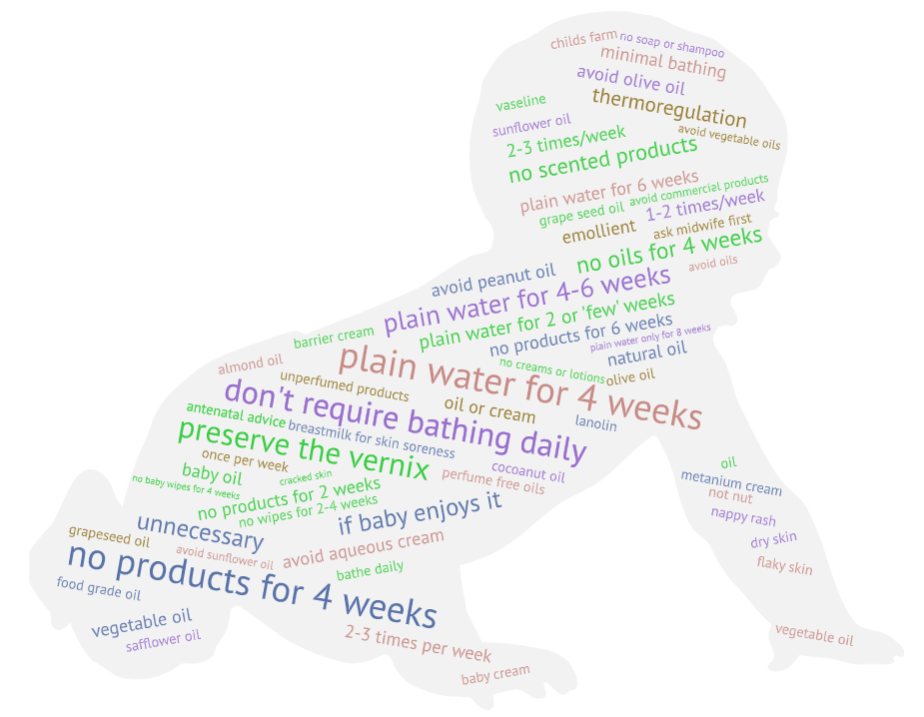 Figure 1: Word cloud showing current UK healthcare provider recommendations for newborn infant skincareTable 1: Results of a survey of UK healthcare providers regarding antenatal and postnatal recommendations for routine infant skincareReferences1. Langan SM, Mulick AR, Rutter CE, et al. Trends in eczema prevalence in children and  adolescents: A Global Asthma Network Phase One Study. Clinical and Experimental Allergy 2023;53(3):337-52.2. Flohr C, England K, Radulovic S, et al. Filaggrin loss-of-function mutations are associated with early-onset eczema, eczema severity and transepidermal water loss at 3 months of age. Br J Dermatol 2010;163(6):1333-36.3. Cooke A, Bedwell C, Campbell M, et al. Skin care for healthy babies at term: A systematic review of the evidence. Midwifery 2018;56:29-43. doi: S0266-6138(17)30354-6 [pii];10.1016/j.midw.2017.10.001 [doi]4. World Health Organisation. WHO recommendations on Newborn Health: guidelines approved by the WHO Guidelines Review Committee, 2017.5. National Institute of Clinical Excellence. Postnatal care (NG194), 2021.6. National Health Service. Washing and bathing your baby 2021 [Available from: https://www.nhs.uk/conditions/baby/caring-for-a-newborn/washing-and-bathing-your-baby/.7. Ashenburg K. Clean: An unsanitised history of washing: Profile Books 2011.8. Hanifin JM, Tofte SJ. Update on therapy of atopic dermatitis. Journal of Allergy and Clinical Immunology 1999;104(3, Supplement):S123-S25. doi: https://doi.org/10.1016/S0091-6749(99)70054-09. Kelleher MM, Cro S, Van Vogt E, et al. Skincare interventions in infants for preventing eczema and food allergy: A cochrane systematic review and individual participant data meta-analysis. Clinical & Experimental Allergy 2021;51(3):402-18. doi: https://doi.org/10.1111/cea.13847Healthcare providers
 n=129; (%)Healthcare providers
 n=129; (%)A. Time Limited AdviceA. Time Limited AdviceA. Time Limited AdviceA. Time Limited AdviceA. Time Limited AdviceHealthcare providers
 n=129; (%)Advice about the vernixAdvice about the vernixPreserve the vernix (don’t wipe it off)Preserve the vernix (don’t wipe it off)Preserve the vernix (don’t wipe it off)Preserve the vernix (don’t wipe it off)Preserve the vernix (don’t wipe it off)23  (17.8)Recommended delay for the first bathRecommended delay for the first bathRecommended delay for the first bathRecommended delay for the first bathRecommended delay for the first bath24 hours24 hours10 (7.8)‘We recommend that babies aren't bathed straight away to avoid the skin drying out’*‘We recommend that babies aren't bathed straight away to avoid the skin drying out’*‘We recommend that babies aren't bathed straight away to avoid the skin drying out’*‘We recommend that babies aren't bathed straight away to avoid the skin drying out’*‘We recommend that babies aren't bathed straight away to avoid the skin drying out’*1  (0.8)First ‘few’, 2 or 3 daysFirst ‘few’, 2 or 3 daysFirst ‘few’, 2 or 3 daysFirst ‘few’, 2 or 3 daysFirst ‘few’, 2 or 3 days5 (3.9)'Bathe as little as possible in the early days’*'Bathe as little as possible in the early days’*'Bathe as little as possible in the early days’*'Bathe as little as possible in the early days’*'Bathe as little as possible in the early days’*1  (0.8)‘Do not bathe the baby for several days to help the microbiome to establish’*‘Do not bathe the baby for several days to help the microbiome to establish’*‘Do not bathe the baby for several days to help the microbiome to establish’*‘Do not bathe the baby for several days to help the microbiome to establish’*‘Do not bathe the baby for several days to help the microbiome to establish’*1  (0.8)5-7 days5-7 days2  (1.6)7 days*7 days*6  (4.7)7-10 days*7-10 days*7-10 days*7-10 days*7-10 days*2 (1.6)1-2 weeks*1-2 weeks*1-2 weeks*1-2 weeks*1-2 weeks*2 (1.6)Delay until chord falls offDelay until chord falls offDelay until chord falls offDelay until chord falls offDelay until chord falls off6  (4.7)Any delayAny delayAny delayAny delayAny delay36 (27.9)Recommendations for delayed use of soap or cleansing productRecommendations for delayed use of soap or cleansing productRecommendations for delayed use of soap or cleansing productRecommendations for delayed use of soap or cleansing productRecommendations for delayed use of soap or cleansing productPlain water for 2-4 weeksPlain water for 2-4 weeksPlain water for 2-4 weeksPlain water for 2-4 weeksPlain water for 2-4 weeks6  (4.7)Plain water for 4 weeks*Plain water for 4 weeks*Plain water for 4 weeks*Plain water for 4 weeks*Plain water for 4 weeks*33  (25.6)Plain water for 4-6 weeks*Plain water for 4-6 weeks*Plain water for 4-6 weeks*Plain water for 4-6 weeks*Plain water for 4-6 weeks*13  (10.1)Plain water for 6 weeks*Plain water for 6 weeks*Plain water for 6 weeks*Plain water for 6 weeks*Plain water for 6 weeks*8  (6.2)Plain water for 8 weeksPlain water for 8 weeksPlain water for 8 weeksPlain water for 8 weeksPlain water for 8 weeks1  (0.8)Plain water for 3 monthsPlain water for 3 monthsPlain water for 3 monthsPlain water for 3 monthsPlain water for 3 months1  (0.8)Delayed use of soap or cleansing productDelayed use of soap or cleansing productDelayed use of soap or cleansing productDelayed use of soap or cleansing productDelayed use of soap or cleansing product62 (48.1 )Other time-limited recommendations involving bathingOther time-limited recommendations involving bathingOther time-limited recommendations involving bathingOther time-limited recommendations involving bathingOther time-limited recommendations involving bathingBathe approximately 1-2 times per week in first few weeksBathe approximately 1-2 times per week in first few weeksBathe approximately 1-2 times per week in first few weeksBathe approximately 1-2 times per week in first few weeksBathe approximately 1-2 times per week in first few weeks1  (0.8)Recommendations about nappy careRecommendations about nappy careRecommendations about nappy careRecommendations about nappy careRecommendations about nappy careNo baby wipes for 2-4 weeksNo baby wipes for 2-4 weeksNo baby wipes for 2-4 weeksNo baby wipes for 2-4 weeksNo baby wipes for 2-4 weeks3  (2.3)No baby wipes for 4 weeksNo baby wipes for 4 weeksNo baby wipes for 4 weeksNo baby wipes for 4 weeksNo baby wipes for 4 weeks1  (0.8)Recommendations for delayed introduction of products for dry skin or baby massageRecommendations for delayed introduction of products for dry skin or baby massageRecommendations for delayed introduction of products for dry skin or baby massageRecommendations for delayed introduction of products for dry skin or baby massageRecommendations for delayed introduction of products for dry skin or baby massageNo skincare products (e.g. lotions) for 2 or 'few' weeksNo skincare products (e.g. lotions) for 2 or 'few' weeksNo skincare products (e.g. lotions) for 2 or 'few' weeksNo skincare products (e.g. lotions) for 2 or 'few' weeksNo skincare products (e.g. lotions) for 2 or 'few' weeks4  (3.1)No skincare products (e.g. lotions) for 4 weeksNo skincare products (e.g. lotions) for 4 weeksNo skincare products (e.g. lotions) for 4 weeksNo skincare products (e.g. lotions) for 4 weeksNo skincare products (e.g. lotions) for 4 weeks20  (15.5)No oils for 4 weeksNo oils for 4 weeksNo oils for 4 weeksNo oils for 4 weeksNo oils for 4 weeks10  (7.8)No creams or lotions for 4-6 weeksNo creams or lotions for 4-6 weeksNo creams or lotions for 4-6 weeksNo creams or lotions for 4-6 weeksNo creams or lotions for 4-6 weeks1  (0.8)No products (e.g. lotions) for 6 weeksNo products (e.g. lotions) for 6 weeksNo products (e.g. lotions) for 6 weeksNo products (e.g. lotions) for 6 weeksNo products (e.g. lotions) for 6 weeks5  (3.9)Avoid commercial products for 3 monthsAvoid commercial products for 3 monthsAvoid commercial products for 3 monthsAvoid commercial products for 3 monthsAvoid commercial products for 3 months1  (0.8)Any delayed introduction of other productsa Any delayed introduction of other productsa Any delayed introduction of other productsa Any delayed introduction of other productsa Any delayed introduction of other productsa 33  (25.6) Recommendations about hair and scalp careRecommendations about hair and scalp careRecommendations about hair and scalp careRecommendations about hair and scalp careRecommendations about hair and scalp careNo soap or shampoo for 3 monthsNo soap or shampoo for 3 monthsNo soap or shampoo for 3 monthsNo soap or shampoo for 3 monthsNo soap or shampoo for 3 months1  (0.8)Use a comb rather than shampoo in the first few weeksUse a comb rather than shampoo in the first few weeksUse a comb rather than shampoo in the first few weeksUse a comb rather than shampoo in the first few weeksUse a comb rather than shampoo in the first few weeks3 (2.3)B. Non Time Limited AdviceB. Non Time Limited AdviceRecommended bathing frequencyRecommended bathing frequencyRecommended bathing frequencyRecommended bathing frequencyRecommended bathing frequencyDailyDaily2  (1.6)Every day is unnecessary but fine if your baby enjoys itEvery day is unnecessary but fine if your baby enjoys itEvery day is unnecessary but fine if your baby enjoys itEvery day is unnecessary but fine if your baby enjoys itEvery day is unnecessary but fine if your baby enjoys it11  (8.5)2-3 times per week, but every day is fine if they enjoy it2-3 times per week, but every day is fine if they enjoy it2-3 times per week, but every day is fine if they enjoy it2-3 times per week, but every day is fine if they enjoy it2-3 times per week, but every day is fine if they enjoy it5  (3.9)Babies don't require bathing daily*Babies don't require bathing daily*Babies don't require bathing daily*Babies don't require bathing daily*Babies don't require bathing daily*19  (14.7)2-3 times/week2-3 times/week2-3 times/week2-3 times/week2-3 times/week4  (3.1)1-2 times/week*1-2 times/week*1-2 times/week*1-2 times/week*1-2 times/week*5  (3.9)Once per week*Once per week*Once per week*Once per week*Once per week*1  (0.8)Keep baths to a minimum*Keep baths to a minimum*Keep baths to a minimum*Keep baths to a minimum*Keep baths to a minimum*3  (2.3)Any recommendation about bathing frequencyAny recommendation about bathing frequencyAny recommendation about bathing frequencyAny recommendation about bathing frequencyAny recommendation about bathing frequency50 (38.8)Recommendations about bathing and cleansingRecommendations about bathing and cleansingBathe babies in plain water only*Bathe babies in plain water only*Bathe babies in plain water only*Bathe babies in plain water only*Bathe babies in plain water only*104 (80.5)Avoid using skincare products*Avoid using skincare products*Avoid using skincare products*Avoid using skincare products*Avoid using skincare products*65 (50.4)Use mild, non-perfumed soap if you wish to use soapUse mild, non-perfumed soap if you wish to use soapUse mild, non-perfumed soap if you wish to use soapUse mild, non-perfumed soap if you wish to use soapUse mild, non-perfumed soap if you wish to use soap11 (8.5)Do use baby bath liquidDo use baby bath liquidDo use baby bath liquidDo use baby bath liquidDo use baby bath liquid4 (3.1)Use cotton wool, a sponge or a wash clothUse cotton wool, a sponge or a wash clothUse cotton wool, a sponge or a wash clothUse cotton wool, a sponge or a wash clothUse cotton wool, a sponge or a wash cloth62 (48.1)Recommendations about nappy careRecommendations about nappy careRecommendations about nappy careRecommendations about nappy careRecommendations about nappy careBarrier cream to prevent nappy rashBarrier cream to prevent nappy rashBarrier cream to prevent nappy rashBarrier cream to prevent nappy rashBarrier cream to prevent nappy rash1Metanium cream for nappy rashMetanium cream for nappy rashMetanium cream for nappy rashMetanium cream for nappy rashMetanium cream for nappy rash1Recommendations about hair and scalp careRecommendations about hair and scalp careDo use baby shampooDo use baby shampooDo use baby shampooDo use baby shampooDo use baby shampoo17 (13.2)Recommendations about hair and scalp careRecommendations about hair and scalp care17 (13.2)Recommended skincare products to useb Recommended skincare products to useb Recommended skincare products to useb Recommended skincare products to useb Recommended skincare products to useb Emollient based cream free from sodium dodecyl sulphateEmollient based cream free from sodium dodecyl sulphateEmollient based cream free from sodium dodecyl sulphateEmollient based cream free from sodium dodecyl sulphateEmollient based cream free from sodium dodecyl sulphate1Emollient based cream free from alcohol, colour and perfumeEmollient based cream free from alcohol, colour and perfumeEmollient based cream free from alcohol, colour and perfumeEmollient based cream free from alcohol, colour and perfumeEmollient based cream free from alcohol, colour and perfume2Childs farmChilds farmChilds farmChilds farmChilds farm1Baby creamBaby creamBaby creamBaby creamBaby cream1Baby oilBaby oil5Vegetable oilVegetable oilVegetable oilVegetable oilVegetable oil3Rapeseed oilRapeseed oilRapeseed oilRapeseed oilRapeseed oil2Coconut oilCoconut oilCoconut oilCoconut oilCoconut oil1Almond oilAlmond oilAlmond oilAlmond oilAlmond oil1Natural oilNatural oilNatural oilNatural oilNatural oil4Grapeseed oilGrapeseed oilGrapeseed oilGrapeseed oilGrapeseed oil1Food grade oilFood grade oilFood grade oilFood grade oilFood grade oil1 Safflower oil Safflower oil Safflower oil Safflower oil Safflower oil1Sunflower oilSunflower oilSunflower oilSunflower oilSunflower oil2Grape seed oilGrape seed oilGrape seed oilGrape seed oilGrape seed oil1VaselineVaseline1Olive oil is recommendedOlive oil is recommendedOlive oil is recommendedOlive oil is recommendedOlive oil is recommended2Oil (unspecified)Oil (unspecified)Oil (unspecified)Oil (unspecified)Oil (unspecified)1Oil, but ask midwife firstOil, but ask midwife firstOil, but ask midwife firstOil, but ask midwife firstOil, but ask midwife first1Vegetable (not nut) based and free from mineral oils, perfume and coloursVegetable (not nut) based and free from mineral oils, perfume and coloursVegetable (not nut) based and free from mineral oils, perfume and coloursVegetable (not nut) based and free from mineral oils, perfume and coloursVegetable (not nut) based and free from mineral oils, perfume and colours1Unperfumed productsUnperfumed productsUnperfumed productsUnperfumed productsUnperfumed products1Breastmilk for skin sorenessBreastmilk for skin sorenessBreastmilk for skin sorenessBreastmilk for skin sorenessBreastmilk for skin soreness1Oil or cream (no specific oil or cream suggested)Oil or cream (no specific oil or cream suggested)Oil or cream (no specific oil or cream suggested)Oil or cream (no specific oil or cream suggested)Oil or cream (no specific oil or cream suggested)3Perfume free oilsPerfume free oilsPerfume free oilsPerfume free oilsPerfume free oils1Cream (unspecified type) only for dry/cracked skin; not for dry flaky skinCream (unspecified type) only for dry/cracked skin; not for dry flaky skinCream (unspecified type) only for dry/cracked skin; not for dry flaky skinCream (unspecified type) only for dry/cracked skin; not for dry flaky skinCream (unspecified type) only for dry/cracked skin; not for dry flaky skin1Lanolin - if skin appears crackedLanolin - if skin appears crackedLanolin - if skin appears crackedLanolin - if skin appears crackedLanolin - if skin appears cracked1Recommendations for skincare products to avoidb Recommendations for skincare products to avoidb Recommendations for skincare products to avoidb Recommendations for skincare products to avoidb Recommendations for skincare products to avoidb Aqueous creamAqueous creamAqueous creamAqueous creamAqueous cream5Olive oilOlive oil5Vegetable oilsVegetable oilsVegetable oilsVegetable oilsVegetable oils1Oils, especially nut based oilsOils, especially nut based oilsOils, especially nut based oilsOils, especially nut based oilsOils, especially nut based oils1Sunflower oilSunflower oilSunflower oilSunflower oilSunflower oil1Peanut oilPeanut oilPeanut oilPeanut oilPeanut oil3Scented productsScented productsScented productsScented productsScented products9KeyKeyColour Skincare advice facet Skincare advice facet Advice about bathing and cleansing  Advice about bathing and cleansing  Nappy care Nappy care Hair and scalp care Hair and scalp care Recommendations for management of dry skin or baby massage  Recommendations for management of dry skin or baby massage Notes:Notes:*Quantification of responses is based on the verbatim response; some of these categories overlap.*Quantification of responses is based on the verbatim response; some of these categories overlap.*Quantification of responses is based on the verbatim response; some of these categories overlap.*Quantification of responses is based on the verbatim response; some of these categories overlap.*Quantification of responses is based on the verbatim response; some of these categories overlap.*Quantification of responses is based on the verbatim response; some of these categories overlap.a The same providers often advise about both delayed introduction of wipes and moisturiser/oil so the box total is not the algebraic sum of the preceding categories. a The same providers often advise about both delayed introduction of wipes and moisturiser/oil so the box total is not the algebraic sum of the preceding categories. a The same providers often advise about both delayed introduction of wipes and moisturiser/oil so the box total is not the algebraic sum of the preceding categories. a The same providers often advise about both delayed introduction of wipes and moisturiser/oil so the box total is not the algebraic sum of the preceding categories. a The same providers often advise about both delayed introduction of wipes and moisturiser/oil so the box total is not the algebraic sum of the preceding categories. a The same providers often advise about both delayed introduction of wipes and moisturiser/oil so the box total is not the algebraic sum of the preceding categories. b Some healthcare providers recommend multiple products to use and/or avoid; percentages not supplied for these categories as the raw numbers are low.b Some healthcare providers recommend multiple products to use and/or avoid; percentages not supplied for these categories as the raw numbers are low.b Some healthcare providers recommend multiple products to use and/or avoid; percentages not supplied for these categories as the raw numbers are low.b Some healthcare providers recommend multiple products to use and/or avoid; percentages not supplied for these categories as the raw numbers are low.b Some healthcare providers recommend multiple products to use and/or avoid; percentages not supplied for these categories as the raw numbers are low.b Some healthcare providers recommend multiple products to use and/or avoid; percentages not supplied for these categories as the raw numbers are low.